令和　　年　　月　　日令和　　年度　租税条約に伴う市・県民税免税申告に関する実習生等届出書福井市長　様受入機関名称　　　　　　　　　　　　　所在地　　　　　　　　　　　　　　　　　　　　　電話番号租税条約の実施に伴う所得税法、法人税法及び地方税法の特例に関する法律の施行に関する省令第11条に基づく届出※氏名欄は租税条約に関する届出書の写しと統一した内容でご記入ください。※税務署の租税条約に関する届出書（文書収受印のあるもの）の写しを添付してください。※書式は特に定めていません。この表を参考として各項目が記載されていれば結構です。できるだけ翌年1月末まで（給与支払報告書と同時期）に提出をお願いします。※税務署での手続きが不要の年であっても、賦課期日(1月1日)に福井市にいる場合は、当該年度のものを毎年ご提出ください（例：令和６年１月1日に福井市居住の場合は令和６年度として令和６年１月末までの提出をお願いします）。令和６年１月１５日令和 ６　年度　租税条約に伴う市・県民税免税申告に関する実習生等届出書福井市長　様受入機関名称　□□協同組合　　　　所在地　　福井市大手３－１０－１　　　電話番号　　0776-20-5111    　租税条約の実施に伴う所得税法、法人税法及び地方税法の特例に関する法律の施行に関する省令第11条に基づく届出※氏名欄は租税条約に関する届出書の写しと統一した内容でご記入ください。※税務署の租税条約に関する届出書（文書収受印のあるもの）の写しを添付してください。※書式は特に定めていません。この表を参考として各項目が記載されていれば結構です。できるだけ翌年1月末まで（給与支払報告書と同時期）に提出をお願いします。※税務署での手続きが不要の年であっても、賦課期日(1月1日)に福井市にいる場合は、当該年度のものを毎年ご提出ください（例：令和６年１月1日に福井市居住の場合は令和６年度として令和６年１月末までの提出をお願いします）。No国　籍フリガナ個人番号性別生年月日住　所配属企業入国日在留期限実習予定期間支払金額No国　籍氏　　　名英　字性別生年月日住　所配属企業入国日在留期限実習予定期間支払金額１１２２３３４４５５No国　籍フリガナ個人番号性別生年月日住　所配属企業入国日在留期限実習予定期間支払金額No国　籍氏　　　名英　字性別生年月日住　所配属企業入国日在留期限実習予定期間支払金額１中国▲▲▲▲▲************男1990.1.1福井市大手３－○－□㈱△△2023.7.12025.7.12023.7.1～2025.7.1120万円１中国○○○○○××　××男1990.1.1福井市大手３－○－□㈱△△2023.7.12025.7.12023.7.1～2025.7.1120万円２２３３４４５５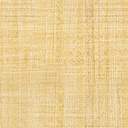 